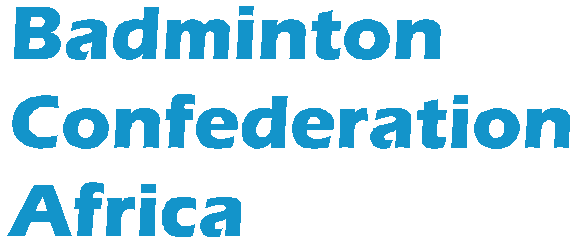 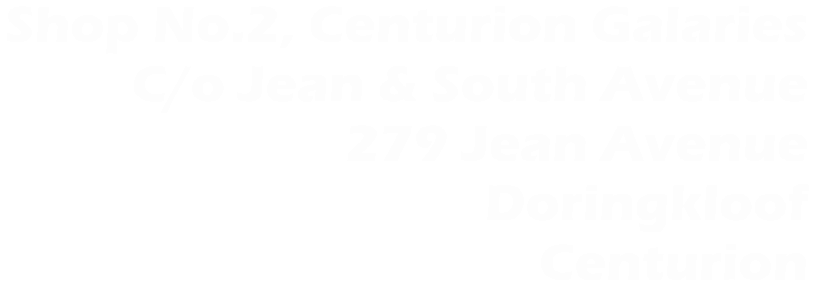 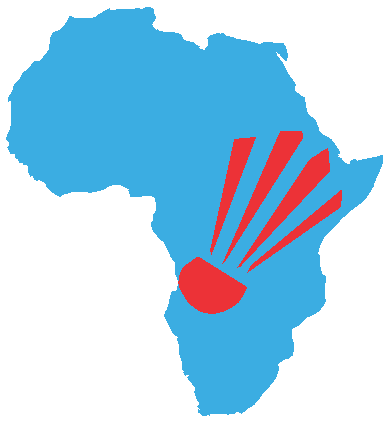 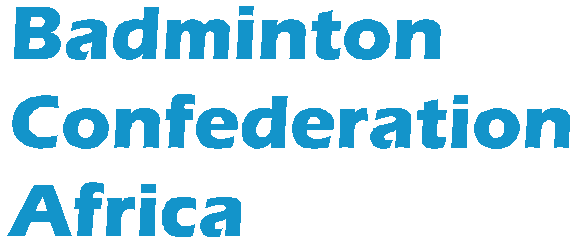 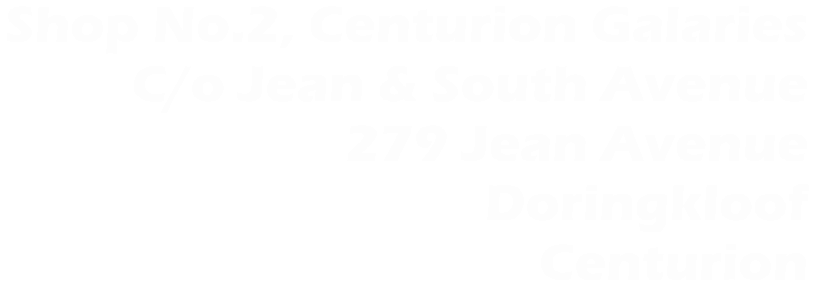 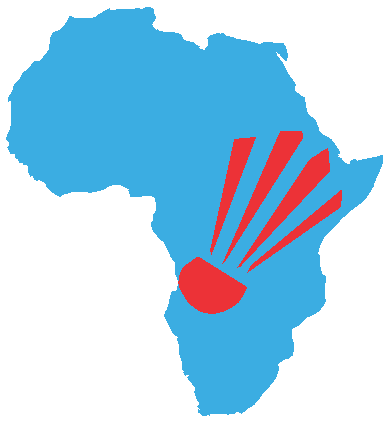 BCA HIGH PERFORMANCE WEBINARNovember 2020National Coach Nomination FormGeneral Information Qualifications & Exprience:Participant’s Signature                                                                   Date Endorsed by (Association)Name and Position in AssociationSignature                                                                   Date                                                                                          Seal of Association CountryFirst NameLast NameGender Date of BirthEmail addressAcademic Qualifications (College, University, ..etc.)Sports/Coaching QualificationsTournaments/Championships participated as National Coach (Africa and International Level)I,________________________________                 , certify that the information submitted in this form is true and correct to the best of my knowledge.  